DÖNEM PROJESİ SUNUMU İLAN FORMU1- Öğrenci Bilgileri2- Dönem Projesi Sunum BilgileriAÇIKLAMA1.  Danışman ve Anabilim dalı başkanı tarafından imzalanmış Dönem Projesi Onay Sayfası, Dönem Projesi Sunumu Sonuç Formunun ekinde öğrenci tarafından Enstitüye teslim edilmelidir.2. Danışman ve Anabilim dalı başkanı tarafından imzalanmış Dönem Projesi Onay Sayfasının elektronik versiyonu, Dönem Projesi Sunumu Sonuç Formunun ekinde EBYS ile Enstitüye gönderilmek üzere anabilim dalı başkanlığına teslim edilmelidir.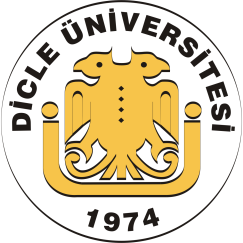 TÜRKİYE CUMHURİYETİDİCLE ÜNİVERSİTESİSAĞLIK BİLİMLERİ ENSTİTÜSÜ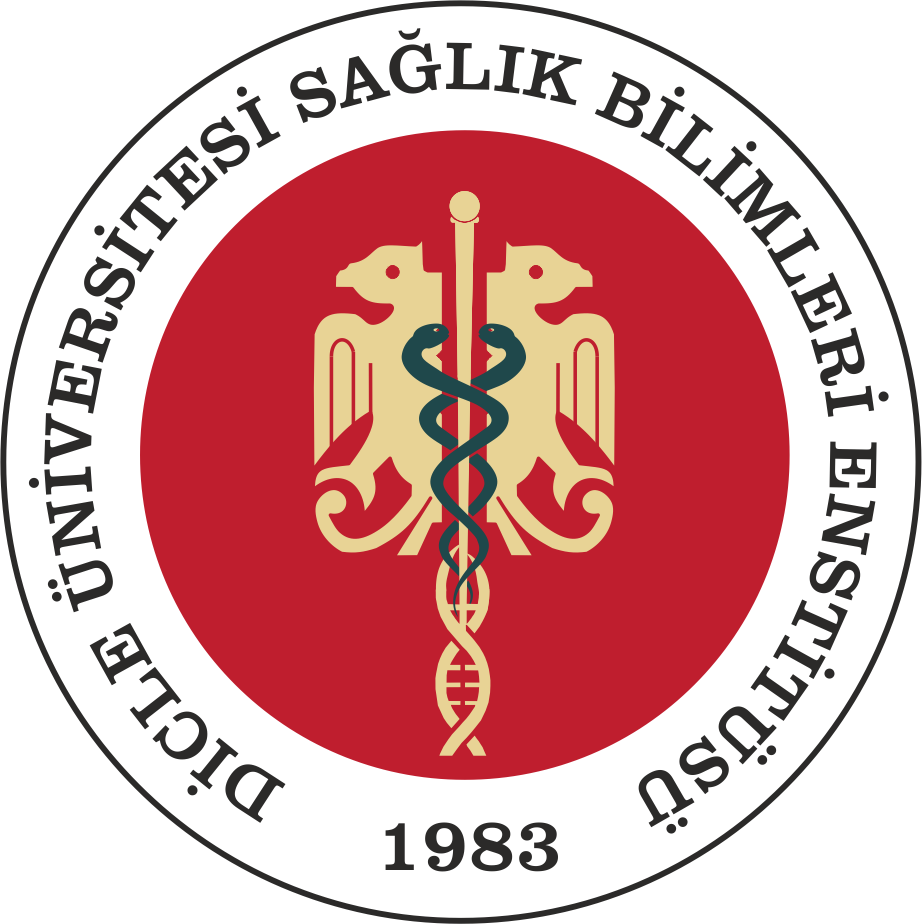 Adı SoyadıÖğrenci NoAnabilim DalıLisansüstü Eğitime Başlama TarihiProgramıTEZSİZ YÜKSEK LİSANSDanışmanDönem Projesi BaşlığıTarihiSaatiYeri(Öğrenci)(İmza)(Danışman)(İmza)…/…/……(Anabilim Dalı Başkanı)(İmza) …/…/……(Anabilim Dalı Başkanı)(İmza) 